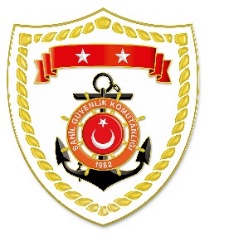 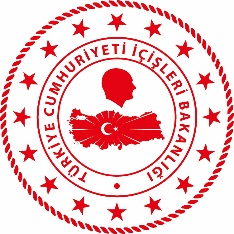 SG Marmara ve Boğazlar Bölge KomutanlığıS.NUTARİHTESPİTUYGULANAN İDARİ PARA CEZASI MİKTARI (TL)CEZANIN KESİLDİĞİİL/İLÇE-MEVKİİAÇIKLAMA127 Mart 2024Asgari boy sınırı altında su ürünleri avcılığı yapmak (2 işlem)22.036KOCAELİ/KörfezToplam 2 işlemde 22.036 TL idari para cezası uygulanmıştır.